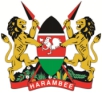 THE 39TH SESSION OF THE UNIVERSAL PERIODIC REVIEW (UPR)KENYA’S STATEMENT ON THE UNITED REPUBLIC OF TANZANIAThank you, Mr. Vice- President,Kenya congratulates Tanzania on the comprehensive national report and for progress made in promoting and protecting human rights for its citizens since the second cycle of UPR. Notably, we commend Tanzania for establishing the High Court Corruption and Economic Crimes Division in 2017, eliminating attacks and killings of persons with albinism and lastly acceding to the Marrakesh Treaty in April 2020.In the constructive spirit, Kenya makes the following recommendations: Enact a law on the protection of older persons in society in mainland Tanzania.Continue with efforts including existing programmes to eliminate child labour in the country.Kenya wishes the delegation of the United Republic of Tanzania a successful UPR review.I thank you.